ZP.272.7.2.2023Załącznik nr 2Specyfikacja techniczna -OPIS PRZEDMIOTU ZAMÓWIENIA Dostawa serwera oraz zasilacza UPSSprzęt musi być zgodny równoważny lub o wyższych parametrach technicznych z wymaganiami określonymi poniżej:1.1 Serwer - 1 szt. Zasilacz UPS – 1 szt. Wymagania związane z zamówieniem, które należy wkalkulować w cenę zamówienia.  okres gwarancji:  2 lataInne: Dodatkowe wymagania Sprzęt komputerowy musi być fabrycznie nowy.Sprzęt musi być dostarczony, rozpakowany i uruchomiony w siedzibie Zamawiającego.Zakres instalacjiSystem operacyjny musi być zainstalowany na serwerze w postaci zarządcy maszyn wirtualnych oraz dodatkowo jako maszyna wirtualna (szczegółowe ustawienia zostaną podane przez służby informatyczne Zamawiającego).Przeniesienie programów firmy Geobid zainstalowanych na dwóch serwerach fizycznych MS Windows oraz linux na dostarczane urządzenie (instalacja na zasobach maszyn wirtualnych).Uporządkowanie instalacji programów Geobid oraz baz danych (likwidacja zbędnych instalacji oraz baz danych).Aktualizacja silnika baz danych.Konfiguracja usług na serwerach oraz testy wymiany informacji między modułami.Konfiguracja zabezpieczeń serwera dostępowego.                                                                                         ……………………………………………………..ZP.272.7.2.2023                                                                                                   Załącznik Nr 1...................................................                                                                                   Pieczęć wykonawcy Dane dotyczące oferentaNazwa....................................................................................................................Siedziba.................................................................................................................Nr telefonu/faks................................................................................................e-mail ....................................................................................................................NIP..................................     REGON...............................    KRS……………….FORMULARZ OFERTOWYNawiązując do zapytania ofertowego Powiaty Górowskiego na „Dostawa serwera oraz zasilacza UPS”.Składamy niniejszą ofertę.Oferuję realizację zamówienia w zakresie określonym w zapytaniu ofertowym za cenę: * Niepotrzebne skreślićSerwer cena   netto  ..................................................................................... zł VAT  ….. %  ………………………………………………………………cena brutto    ..................................................................................... zł (słownie złotych: ............................................................................... …. 100)Zasilacz UPScena   netto  ..................................................................................... zł VAT  ….. %  ………………………………………………………………cena brutto    ..................................................................................... zł (słownie złotych: ............................................................................... …. 100)Ogółem cena   netto  ..................................................................................... zł VAT  ….. %  ………………………………………………………………cena brutto    ..................................................................................... zł (słownie złotych: ............................................................................... …. 100)Jednocześnie oferuję:termin płatności faktury:  30 dniOświadczamy, że:Zapoznałem/am się z treścią zapytania ofertowego i akceptuję jego postanowienia.Zapoznałem/am się z treścią wzoru umowy i w przypadku wyboru mojej oferty zobowiązuję się podpisać umowę na warunkach w nim określonych.Termin wykonania zamówienia; Od daty podpisania umowy  do 25.05.2023 r.Termin związania ofertą: 30 dni od daty składania ofert.Oświadczamy, ze zapoznaliśmy się z przedmiotem zamówienia i nie wnosimy do niego żadnych zastrzeżeń.Oświadczamy , że posiadamy uprawnienia, wiedzę i doświadczenie niezbędne do wykonania zamówienia.Osobą (do realizacji zadania) ze strony Wykonawcy upoważnianą do kontaktów jest _______________________________,tel._______________________, adres e-mail: _________________________________Oświadczamy, że wypełniliśmy obowiązki informacyjne przewidziane w art. 13 lub art. 14 RODO wobec osób fizycznych, od których dane osobowe bezpośrednio lub pośrednio pozyskaliśmy w celu ubiegania się o udzielenie zamówienia publicznego w niniejszym postępowaniu.(w przypadku gdy wykonawca nie przekazuje danych osobowych innych niż bezpośrednio jego dotyczących lub zachodzi wyłączenie stosowania obowiązku informacyjnego, stosownie do art. 13 ust. 4 lub art. 14 ust. 5 RODO oświadczenia tego wykonawca nie składa - należy usunąć treść oświadczenia np. poprzez jego wykreślenie).                                                                                    ……………………………………………                                                                                                         (Data i podpis)ZP.272.7.2.2023Załącznik Nr 4Nazwa firmy:……………………………………………..……………………………………………..……………………………………………..Adres:……………………………………………..……………………………………………..……………………………………………..OŚWIADCZENIEo wykonaniu obowiązków informacyjnych na podstawie art. 13 i 14 Rozporządzenia Parlamentu Europejskiego i Rady (UE) 2016/679 z dnia 27 kwietnia 2016 r. w sprawie ochrony osób fizycznych w związku z przetwarzaniem danych osobowych i w sprawie swobodnego przepływu takich danych oraz uchylenia dyrektywy 95/46/WEOświadczam, że wypełniłem obowiązki informacyjne przewidziane w art. 13 lub art. 14 RODO wobec osób fizycznych, od których dane osobowe bezpośrednio lub pośrednio pozyskałem w celu ubiegania się o udzielenie zamówienia publicznego w niniejszym postępowaniu  pn.: „Dostawa serwera oraz zasilacza UPS”. _________________________czytelny podpis i pieczęć firmyKlauzula informacyjna ZP-3. Zamówienia publiczne o wartości nie przekraczającej kwoty                130 000 złotych
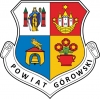 
Na podstawie art. 13 ust. 1 i 2 rozporządzenia Parlamentu Europejskiego i Rady (UE) 2016/679 z dnia 27 kwietnia 2016 r. w sprawie ochrony osób fizycznych w związku z przetwarzaniem danych osobowych i w sprawie swobodnego przepływu takich danych oraz uchylenia dyrektywy 95/46/WE (ogólne rozporządzenie o ochronie danych) (Dz. Urz. UE L 119 z 4.05.2016), zwanego dalej RODO informujemy, że:

1. Administratorem Pani/Pana danych osobowych jest Starostwo Powiatowe w Górze reprezentowane przez Starostę Górowskiego, z siedzibą w: 56-200 Góra ul. Adama Mickiewicza 1, NIP: 693-18-38-688, Regon: 411 116 871, tel. 65/544 39 00, e-mail: sekretariat@powiatgora.pl

2. Inspektorem ochrony danych w Starostwie Powiatowym w Górze jest Tomasz Wadas.
W sprawach związanych z danymi osobowymi można się kontaktować się z Inspektorem ochrony danych w Starostwie Powiatowym w Górze pod adresem e-mail: iod@powiatgora.pl

3. Pani/Pana dane osobowe przetwarzane będą w celu przeprowadzenia postępowania o udzielenie zamówienia publicznego lub konkursu, udzielenia zamówienia publicznego, dochodzenia roszczeń i obrony przed roszczeniami.

4. Pani/Pana dane osobowe będą przetwarzane na podstawie art. 6 ust. 1 lit. c RODO (przetwarzanie jest niezbędne do wypełnienia obowiązku prawnego ciążącego na administratorze), ustawy z dnia 29 stycznia 2004 r. Prawo zamówień publicznych (Dz.U. z 2018 r. poz. 1986 z późn. zm.) zwanej dalej ustawą PZP oraz zarządzenia Nr 4/2016 Starosty Górowskiego z dnia 25 lutego 2016 r. w sprawie wprowadzenia regulaminu udzielania zamówień publicznych o wartości nieprzekraczającej kwoty wskazanej w art. 4 pkt 8 ustawy – Prawo zamówień publicznych.

5. Pani/Pana dane osobowe mogą być udostępniane innym odbiorcom lub kategoriom odbiorców danych osobowych, którymi mogą być:
1) podmioty upoważnione do odbioru Pani/Pana danych osobowych na podstawie odpowiednich przepisów prawa;
2) podmioty, które przetwarzają Pani/Pana dane osobowe w imieniu Administratora na podstawie zawartej umowy powierzenia przetwarzania danych osobowych (tzw. podmioty przetwarzające).

6. Pani/Pana dane osobowe będą przetwarzane przez okres niezbędny do realizacji celu przetwarzania, oraz przez okres wynikający z przepisów w sprawie instrukcji kancelaryjnej, jednolitych rzeczowych wykazów akt oraz instrukcji w sprawie organizacji i zakresu działania archiwów zakładowych. W szczególności zgodnie z art. 97 ust. 1 ustawy PZP przez okres 4 lat od dnia zakończenia postępowania o udzielenie zamówienia, a jeżeli czas trwania umowy przekracza 4 lata to przez cały czas trwania umowy.

7. W związku z przetwarzaniem przez Administratora danych osobowych przysługuje Pani/Panu prawo:
1) żądać od administratora:
a) dostępu do swoich danych osobowych (w przypadku gdy wykonanie tego obowiązku, wymagałoby niewspółmiernie dużego wysiłku, zamawiający może żądać od osoby, której dane dotyczą, wskazania dodatkowych informacji mających na celu sprecyzowanie żądania, w szczególności podania nazwy lub daty postępowania o udzielenie zamówienia publicznego lub konkursu zgodnie z art. 8a ust. 2 ustawy PZP),
b) sprostowania lub uzupełnienia swoich danych osobowych (zgodnie z art. 8a ust. 3 ustawy PZP wykonanie tego obowiązku nie może skutkować zmianą wyniku postępowania o udzielenie zamówienia publicznego lub konkursu ani zmianą postanowień umowy w zakresie niezgodnym z ustawą oraz nie może naruszać integralności protokołu oraz jego załączników zgodnie z art. 97 ust. 1b ustawy PZP),
c) usunięcia swoich danych osobowych,
d) ograniczenia przetwarzania swoich danych osobowych (zgodnie z art. 8a ust. 4 ustawy PZP wykonanie tego obowiązku nie ogranicza przetwarzania danych osobowych do czasu zakończenie postępowania o udzielenie zamówienia publicznego lub konkursu);
2) wniesienia skargi do organu nadzorczego, którym jest Prezes Urzędu Ochrony Danych Osobowych.

8. Podanie przez Panią/Pana danych osobowych jest wymogiem ustawowym.
Konsekwencją niepodania Pani/Pana danych osobowych będzie brak możliwości udziału w postępowaniu o udzielenie zamówienia publicznego lub konkursie.

9. Pani/Pana dane osobowe nie będą poddawane zautomatyzowanemu podejmowaniu decyzji, w tym również profilowaniu.                                                                                                ……………………………………                                                                                                               Załącznik Nr 3PROJEKT UMOWY nr ZP.272.7.2.2023zawarta w dniu ………...2023 r. w Górze pomiędzy:Powiatem Górowskim reprezentowanym przez:- Starostę Górowskiego         - Urszulę Szmydyńską- Wicestarostę Górowskiego	- Andrzeja Rogalę przy kontrasygnacie- Skarbnika Powiatu		- Wiesława Pospiechazwanym dalej w treści umowy „Zamawiającym”,a:……………………………………………………………………………………………………………………………………NIP: ………………., Regon: ……………………..reprezentowanym przez ………………………………………………..zwanym dalej w treści umowy „Wykonawcą”,na podstawie dokonanego przez zamawiającego wyboru oferty wykonawcy w trybie zapytania ofertowego.Przedmiotem niniejszej umowy jest: Dostawa serwera oraz urządzenia UPS zgodnie z zapytaniem ofertowym.§ 11. Na podstawie niniejszej umowy Wykonawca zobowiązuje się do wykonania na rzecz Zamawiającego dostawy oraz instalacji  serwera oraz urządzenia UPS.§ 21. Wykonawca udziela gwarancji na przedmiot zamówienia: na 24  miesiące. Gwarancja polega na:- czas reakcji na zgłoszony problem (rozumiany jako podjęcie działań diagnostycznych i kontakt ze zgłaszającym) nie może przekroczyć dwóch dni roboczych,   - Wykonawca ma obowiązek przyjmowania zgłoszeń serwisowych przez telefon (w godzinach pracy Wnioskodawcy), § 31.Wykonawca oświadcza, że przed podpisaniem umowy zapoznał się z miejscem wykonania przedmiotu umowy, warunkami technicznymi, a także otrzymał od Zamawiającego wszelkie żądane wyjaśnienia i nie wnosi w tym zakresie żadnych uwag i zastrzeżeń.2.Wykonawca ponosi pełną odpowiedzialność za szkodę powstałą w wyniku zaniedbań w wykonywaniu obowiązków określonych niniejszą umową, jak również za szkody powstałe na skutek ich niewykonania. Ponadto Wykonawca ponosi odpowiedzialność za działania i zaniechania swoich pracowników w związku z wykonywaniem przez nich przedmiotu zamówienia jak za swoje własne i w razie powstania szkody zobowiązany jest do jej naprawienia.3.Wykonawca nie ponosi odpowiedzialności za wadliwe funkcjonowanie urządzeń i instalacji wynikające z:a) niewłaściwej obsługi,b) napraw dokonywanych przez inne niż uprawnione przez Wykonawcę osoby ,c) fizycznego zużycia elementów/uszkodzeń elementów powstałych w następstwie wyładowań atmosferycznych oraz przepięć w sieci energetycznej.4.Jeżeli w trakcie realizacji przedmiotu umowy zaistnieje konieczność rozszerzenia zakresu prac o prace niemożliwe do przewidzenia przed zawarciem umowy, prace takie będą wykonane tylko w ramach niniejszej umowy i w kwocie ustalonej w niniejszej umowie (wynagrodzenie ryczałtowe).§ 41. Za wykonanie przedmiotu umowy Zamawiający zapłaci Wykonawcy wynagrodzenie ryczałtowe określone w formularzu oferty, ustalone na     kwotę  ………………….. zł netto,    słownie; ………………………….. złotych …./100,    podatek 23% VAT   ……………….. zł.     kwotę  ………………….. zł brutto,    słownie: …………………………………. złotych …./100.2.Zamawiający przewiduje płatność za przedmiot zamówienia w jednej fakturze – za zrealizowanie zamówienia , o którym mowa w § 1 3.Podstawę wystawienia faktury stanowi załączony protokół odbioru. 4.Wynagrodzenie za wykonane prace będzie płatne przelewem w terminie do 30 dni od daty otrzymania przez Zamawiającego prawidłowo wystawionej faktury. Należność przekazana będzie na rachunek bankowy Wykonawcy wskazany w treści faktury. 5.Wynagrodzenie, o którym mowa w niniejszym paragrafie zawiera wszelkie koszty niezbędne do prawidłowego wykonania przedmiotu umowy w okresie obowiązywania umowy.6.Za datę zapłaty strony przyjmują datę obciążenia rachunku bankowego Zamawiającego.§ 51.Przedstawiciele Zamawiającego :a/ Sekretarz Powiatu   nr tel. 65 5443903      e-mail: organizacyjny@powiatgora.pl2.Przedstawiciele Wykonawcy:a/ ze Strony Wykonawcy – ………………….., tel. ………………………….e-mail: ………………………………….§ 61.Wykonawca zapłaci Zamawiającemu karę umowną:a) za zwłokę w wykonaniu przedmiotu umowy w wysokości 0,5% całkowitego wynagrodzenia brutto określonego w § 4 ust.1 za każdy dzień zwłoki po terminie realizacji przedmiotu zamówienia.b) za zwłokę w usunięciu usterek stwierdzonych przy odbiorze w wysokości 0,5% całkowitego wynagrodzenia brutto za każdy dzień opóźnienia liczonej od dnia wyznaczonego na usunięcie usterek,c) za zwłokę Wykonawcy w wymianie wadliwego urządzenia w wysokości 0,5% całkowitego wynagrodzenia brutto określonego w § 4 ust.1 za każdy dzień opóźnienia,d) w przypadku nie dotrzymania warunków gwarancji, określonych § 2, Wykonawca zapłaci w wysokości 0,5% wynagrodzenia brutto określonego w § 4 ust.1 za każdy dzień opóźnienia,e) za odstąpienie Zamawiającego w całości lub części umowy z przyczyn zależnych od Wykonawcy w wysokości 10% całkowitego wynagrodzenia brutto określonego w § 4 ust.1.2.Kary należne Zamawiającemu będą płatne przez Wykonawcę w terminie 7 dni od daty wystawienia przez Zamawiającego noty obciążeniowej lub z faktury Wykonawcy. Zamawiający zastrzega sobie prawo potrącenia kar umownych z wynagrodzenia Wykonawcy poprzez dokonanie zapłaty w kwocie odpowiednio niższej w stosunku do zobowiązania wynikającego z faktury na podstawie noty obciążeniowej. O ile powyższe okaże się niemożliwe zapłata kar umownych zostanie dokonana na wezwanie przekazane Wykonawcy przez Zamawiającego w terminie 7 dni od wezwania.3.Strony zastrzegają sobie prawo do odszkodowania uzupełniającego, przekraczającego wysokość kar umownych, do wysokości rzeczywiście poniesionej szkody na zasadach ogólnych.4. Łączna maksymalna wysokość kar umownych nie może przekroczyć 20 % wartości wynagrodzenia brutto określonego w § 4 ust. 1 umowy.§ 7Termin realizacji przedmiotu zamówienia do 25.05.2023 r.§ 81.Zmiany i uzupełnienia umowy mogą nastąpić za zgodą Stron wyrażoną w formie pisemnej pod rygorem nieważności i dopuszczalne są w ramach uregulowań zapisanych w niniejszej umowie oraz Zapytaniu ofertowym.2.Odstąpienie od umowy powinno nastąpić w formie pisemnej pod rygorem nieważności i powinno zawierać uzasadnienie.§ 91.Zamawiający nie wyraża zgody na przeniesienie wierzytelności wynikających z niniejszej umowy na osoby trzecie.2.Wszelkie zmiany i uzupełnienia wymagają formy pisemnej pod rygorem nieważności.3.W sprawach nieuregulowanych niniejszą umową obowiązują przepisy Kodeksu Cywilnego oraz inne właściwe.4.Ewentualne spory wynikłe w trakcie realizacji niniejszej umowy będzie rozstrzygał sąd właściwy dla siedziby Zamawiającego.5.Strony zobowiązują się wzajemnego do informowania o istotnych zmianach dotyczących realizacji umowy. 6.Umowę sporządzono w trzech jednobrzmiących egzemplarzach, w tym dwa egzemplarze dla Zamawiającego i jeden dla Wykonawcy.         ZAMAWIAJĄCY:                                                                   WYKONAWCA:                                           ………………………………………                                           …………………………………                                                          ………………………………….NazwaMinimalne wymagania dla sprzętuZastosowanieSerwer będzie wykorzystywany do obsługi serwisów i programów geodezyjnychProcesor2 x Intel® Xeon® Gold 5315Y 3.2G, 8C/16T, 11.2GT/s, 12M Cache, Turbo, HT (140W) DDR4-2933 lub równoważny innego producenta (dostarczyć potwierdzenie równoważności w postaci testów publikowanych na stronie niezależnej instytucji)Pamięć RAM128 GB, możliwość rozbudowy do 256GB, Pamięć masowa4 x 960GB SSD vSAS RI SED 512e 2.5in with 3.5in HYB CARR AG Drive 1 DWPD oraz4 x 4TB Hard Drive SATA 6Gbps 7.2K 512n 3.5in Hot-PlugWyposażenieSprzętowy kontroler dysków twardych PERC H755 lub równoważny funkcjonalnie innego producenta Kontrola pracy serwera iDRAC9 Enterprise lub równoważny funkcjonalnie innego producentaZasilanieZasilanie redundancyjne o minimalnej mocy 800W, typu hot-plugObudowaobudowa typu rack musi umożliwiać zamontowanie serwera w szafie rack z możliwością wysuwania na prowadnicach/szynach System operacyjnyZainstalowany system operacyjny:  MS Windows Server 2022 StandardNie dopuszcza się zaoferowania systemu operacyjnego typu refurbished.Minimum 20 Windows Server 2022 User CAL w wersji StandardWarunki gwarancji60 miesięczna gwarancja producenta Next Business Day w miejscu instalacji urządzenia (uszkodzone dyski twarde pozostają u Zamawiającego)NazwaMinimalne wymagania dla sprzętuTyp urządzeniaOnlineMoc urządzeniaMinimum 2000VA mocy pozornejMinimum 1800W mocy skutecznejWejścieNapięcie - 230v +/- 25%Częstotliwość - 50/60HzWyjścieNapięcie - 230V +/- 5%Częstotliwość – 50/60HzKształt napięcia wyjściowego - sinusoidaAkumulatorModel bezobsługowy w technologii AGMIlość – minimum 4szt. o minimalnej mocy 9Ah/12VCzas ładowania – 90% pojemności w czasie nie dłuższym niż 4 godziny ładowaniaZabezpieczeniaPrzeciwzwarciowe zabezpieczenie akumulatora – elektroniczne oraz bezpiecznik topikowyPrzeciążeniowe zabezpieczenie akumulatora – ogranicznik prądu wyjściowegoWyłącznik EPOInneMinimum 3x gniazda wyjściowe Schuko lub 1x Schuko i 2x IEC C13Port komunikacyjny RS-232Gniazdo USB w standardzie minimum 2.0Minimalna klasa szczelności IP20Warunki gwarancji24 miesięczna gwarancja producenta